Assumpta Aneas ÁlvarezDoctora en filosofía y ciencias de la educación por la Universidad de Barcelona.Posgrado en ingeniería de la formación por la Universidad Politécnica de Cataluña.Coordinadora del grupo de investigación consolidado en educación Intercultural GREDIMiembro del Consejo de Dirección del Instituto de Investigación en Educación de la Universidad de Barcelona. (IRE UB)Coordinadora de Juventud y Diálogo Intercultural de “European Institute of Education for Democratic Culture de la UCV” (ECUDEM)Profesora del Área de Orientación del Departamento de Métodos de Investigación y Diagnóstico en Educación de la Facultad de Educación de la Universidad de Barcelona.Red Diversidad y Diferencias en Educación de la Asociación Interuniversitaria de Investigación Pedagógica (AIDIPE)Red Global Exchange on Religion in Society (GERIS) by the European UnionFundación ScholasEuropean Branch of the American Counseling Association (ACA)European Educational Research Association (EERA)International Academy of Intercultural Research (IAIR)Junta de la Facultad de EducaciónConsejo de Estudios de Pedagogía.Comisión Académica Master de Investigación y Cambio Educativo,Comisión de Docencia del Departamento MIDE,Comisión de seguimiento delegada de la Comisión Académica del Programa de Doctorado de Educación y Sociedad de la Facultad de Educación de la Universidad de BarcelonaLíneas de investigación:Lucha contra violencia y discriminación de raíz identitariaFormación de profesorado en Competencias Interculturales por la ciudadanía democráticaInterculturalidad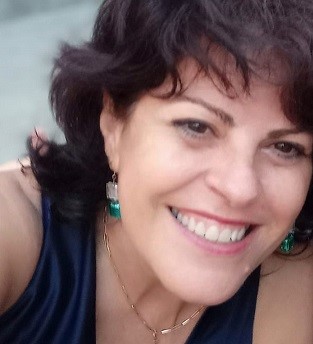 CurrículumAssumpta Aneas Álvarez es Profesora Titular de Universidad del Departamento de Métodos de Investigación y Evaluación en Educación de la Facultad de Educación de la Universidad de Barcelona.Sus principales intereses son las respuestas pedagógicas a las necesidades y retos derivados de contextos de migración y refugio de encuentros interculturales. También le interesa especialmente las dinámicas y situación de los grupos minorizados por razones religiosas o étnicas en la sociedad de acogida. En todos estos casos, los conceptos de la identidad religiosa y étnica se cruzan con cuestiones de desigualdad social, vacío existencial, radicalismo y xenofobia. Su propósito es identificar estrategias educativas para conseguir el diálogo y cohesión ciudadana.Su enfoque epistemológico es sistémico y transdisciplinar. Aplica principalmente metodologías cualitativas a partir del enfoque de la investigación responsable de la investigación responsable (RRI).Es miembro de diversas organizaciones y redes de investigación intercultural y de asesoramiento: International Academy of Intercultural Research, Scholas Chairs, European Educational Research Association (EERA), Interuniversity Research Association in Pedagogy AIDIPE.Sus últimos proyectos son: Háblame en catalán, soy una mujer musulmana catalana (encargo de Investigación de la Generalitat de Catalunya); Innova4Div sobre formación en competencias interculturales por el profesorado (encargo del JCR de la Comisión Europea); Stories that Move contra todo tipo de discriminación, diversidad cultural e igualdad de oportunidades en la escuela; RESCUE Apoyo a la educación de los refugiados en menores compañeros (Erasmus +Project).Tiene más de 200 publicaciones (capítulos de libros, artículos en revistas, conferencias y materiales de acceso abierto) en español, catalán, inglés y alemán.